September 2022Coaches, Teams and Staff, 	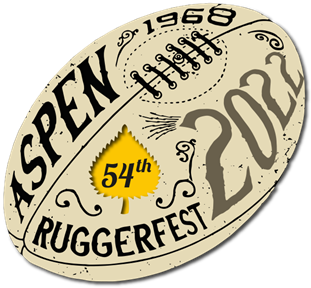 On behalf of the Aspen Rugby Club, we WELCOME YOU to the 54th Annual Ruggerfest in beautiful Aspen, CO!  We are looking forward to seeing you soon.   Attached to this email are four documents: Schedule of matches (subject to change), Liability Waivers, Roster Document and Logistics/Rules Package.  We ask that you fill these out completely and return them to Ruggerfest.zg@gmail.com, prior to your arrival at the tournament. You can provide the completed individual waiver signature page at check-in, but all forms must be completed and filed prior to taking the field for your first match.The check – in / registration tent, at Wagner Park, will be located on the Monarch Street side of the pitch.   It will be staffed from 10:30am – 5pm on Thursday, 7am – 5pm Friday and Saturday. Sunday there will be a staff person available from 11am – 4pm.  Please be sure to check in prior to your first match and confirm your team is properly registered and eligible to take the Pitch.  ***No teams will be allowed to take the field until all documentation is completed, verified and full payment of fees has been received. Please familiarize yourselves with the tournament rules so we do not have any confusion on the fields. If you have questions please address them via email (before the tournament) , or at the field prior to the daily events.  A final roster of players and subs must be submitted at the registration tent ( Wagner Park ) or to the designated official ( Rio Grande Field ) not LESS than 5 minutes prior to taking the field, for your teams first match of the tournament.  A final roster will be required not LESS than 5 minutes prior to any championship match played as well.In the event of an emergency or some unforeseen issue, please contact us via email (prior to the tournament) at:  Aspenruggerfest@gmail.com  or via telephone/text:  970-618-4440 (leave a message) during the tournament.Cheers to the success of the 54th Aspen Ruggerfest !Live Rugby   --   LIV RuggerfestFleming, Gary, Cameron, Jeff , GrettaFleming Trane, Gary Williams , Cameron McIntyre, Jeff Barnhill,  Gretta McKenney Committee Chairmen,  Aspen  Ruggerfest  54September 15-18, 2022    Aspen, CO   